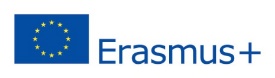 Formulário de CandidaturamISSÕES DE eNSINO e de formação DE cURTA dURAÇÃO CONSÓRCIO EUROPEU “DIREITO À CIDADE” D@C - 2021-1-PT01-KA131-HED-000034185Nota: O consórcio reserva-se o direito de não admitir candidaturas que não contenham todos os documentos obrigatórios e/ou cujo preenchimento da ficha de candidatura esteja incompleto ou incorreto.Docente □                  Não Docente □Iscte – Instituto Universitário de Lisboa □Instituto Superior de Entre o Douro e Vouga □Instituto Superior Miguel Torga □Universidade Lusófona Porto □Dados PessoaisNome completo: ____________________________________________________Serviço/Escola/Departamento: _________________________________________Contato email: __________________________________          Contato Telefónico: (+ 351) __________________Tipo de Mobilidade:Ensino □                  Formação □    Proposta de Missão de Docência / FormaçãoInstituição: _______________________________________________País: ____________________________________________________Cidade: __________________________________________________Área de Formação/Ensino proposta: _________________________________Código da Área Científica a lecionar: ___________________________Nº de Dias da Missão: ______________________________________Semestre Letivo de realização da missão: _______________________Nível de Ensino a que se propõe lecionar: _______________________Língua a ser usada na formação/Ensino: ________________________Já beneficiou de bolsa Erasmus para missões de formação/ensino?                    Sim □      Não □Candidato com necessidades especiais?                    Sim □      Não □Documentos obrigatórios a anexar:Carta de motivação com breve descrição do plano de trabalho, versão rascunho do staff mobility agreement, carta de aceitação da instituição de acolhimento.Declarações pessoais
Confirmo ter preenchido este formulário corretamente em completa consciência e de boa-fé          Sim □   Não □
Concordo que o consórcio publique online o meu nome enquanto bolseiro.                                          Sim □   Não □
Autorizo o tratamento dos dados da candidatura, tendo em vista o processo de seleção.                   Sim □   Não □Eu, abaixo assinado, declaro que sou responsável pelos dados constantes na minha candidatura ao Programa de mobilidade. Autorizo a recolha, utilização e tratamento destes dados, apenas, no âmbito das atividades deste Programa.Data: ______ / ______ / _______                       Assinatura:_____________________________________Coordenador Erasmus+ / Internacional / ResponsávelData: ______ / ______ / _______                       Assinatura:_____________________________________